Introduction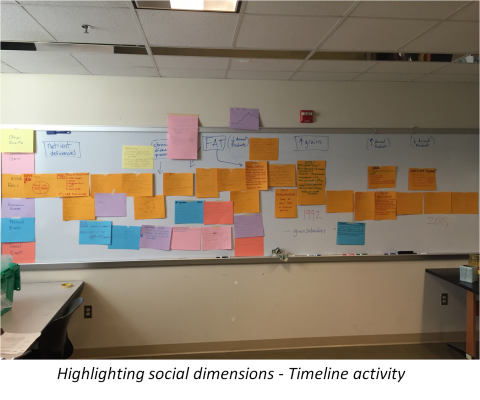 Major Themes for the UnitScientific Themes: Science Themes: General Nutrition, Biochemical Pathways, Energy Systems in SportScientific Practice(s): Constructing Explanations, Engaging in Argumentation from EvidenceSSI: “Fat Tax” (taxation of food deemed to be obesogenic, based on their macronutrient profile and/or ingredients)First-hand exploration of scientific themes and synthesis of related societal dimensions through analysis of significant historical and current eventsDriving (Unit) Question: Should the U.S. consider implementing a "fat tax" on non-nutritious foods to discourage people from unhealthful nutrition choices?Concepts needed to explore the driving question:Science concepts:Macronutrients as energy sourcesChemical structure and function of macro- and micronutrientsCarbohydrate & fat metabolism: pathways and hormonal regulationNutrition and energy systems in athletic performanceSocietal dimensions:Socioeconomic disparity, food desertsConflicts among economic ideologiesConflicts among political ideologiesHealthcare regulationPolitical motives influencing government recommendationsUncertainty & disagreement in “new” and complex science fieldUnit-level performance expectationsConstruct and revise an explanation based on evidence for how carbon, hydrogen, and oxygen from sugar molecules may combine with other elements to form amino acids and/or other large carbon-based molecules (HS-LS1-6).Use a model to illustrate that cellular respiration is a chemical process whereby the bonds of food molecules and oxygen molecules are broken and the bonds in new compounds are formed resulting in a net transfer of energy (HS-LS1-7).(All Sports, Exercise, and Health Science Core Syllabus Assessment Statements, International Baccalaureate Organization) *link to PDFUnit Assessment(s)Daily Starter Question (revisiting Essential Science Question)3-Day Food Diary: documentation and stepwise analysis of own dietary intakemacronutrient content analysis & related energy calculationsmicronutrient content analysistracing of fat & carbohydrate metabolic pathwayscomparison to current and historical nutrition recommendationsCulminating Event: position paper on proposed Fat TaxOverall Instructional SequenceAcknowledgementsThe materials associated with the Nutrition unit are based upon work The Missouri Transect, a National Science Foundation EPSCoR Program, Cooperative Agreement IIA-1355406. Any opinions, findings, and conclusions or recommendations expressed in this material are those of the author(s) and do not necessarily reflect the views of the National Science Foundation.​